P.A.I.N. SOBER LIVING APPLICATION                       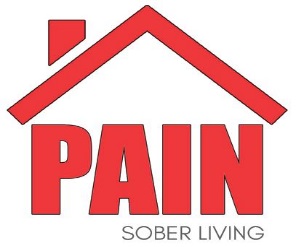 This form is subject to the Privacy Act of 1974. This form is designed to help your provider develop a treatment plan that best meets your needs and the reasons for your appointment.Patient Information:TREATMENT VERIFICATION Treatment Provider:______________________________________________Provider Address:  ________________________________________________                                  ________________________________________________Provider Phone:     ________________________Type of Treatment:________________________________________________Treatment start Date:______________Completion Date:__________________Signature:________________________________Print Name:_______________________________Patient InformationPatient InformationPatient InformationClient First Name (please print): LastClient Date of Birth: Gender:               Male              Female Street Address or PO Box: Street Address or PO Box: City: State:                                        Zip:PhoneHome:                                                                               Cell:                                    PhoneHome:                                                                               Cell:                                    Email Address:  Email Address:  Emergency Contact Name:                                              Phone: Emergency Contact Name:                                              Phone: How did you hear about P.A.I.N? How did you hear about P.A.I.N? Parent / Guardian / Spouse Information Parent / Guardian / Spouse Information Parent / Guardian / Spouse Name (please print): Last Name: Date of Birth: Gender:               Male                Female Street Address or PO Box: Street Address or PO Box: City: State:                                           Zip: PhoneCell:                                                                          Email: PhoneCell:                                                                          Email: Reasons for Residing at PAIN Sober Living:Reasons for Residing at PAIN Sober Living:Sobriety Date:Sobriety Date:Primary Drug of Choice: Secondary Drug(s) of Choice: Mental Health HistoryMental Health HistoryHave you had any previous counseling, mental health treatment treatment, or substance abuse treatment?If yes, please specify: Yes                No Have you ever taken medication for a mental health or substance abuse problem? Yes                NoIf so, how long?If so, how long?Health InformationHealth InformationAllergic to anything?Allergic to anything?Please circle the best description of your present overall health:  Excellent                                Good                                 Fair                           PoorExplain:Please circle the best description of your present overall health:  Excellent                                Good                                 Fair                           PoorExplain:Name and Facility of Primary Care Provider: Address:                                                                    Phone:MEDICATIONName and Facility of Primary Care Provider: Address:                                                                    Phone:MEDICATIONName of Medication Currently Used Reasons for Medication 1.2.3.4. List any significant current and past medical problems, including hospitalizations, surgeries and traumatic injuries: List any significant current and past medical problems, including hospitalizations, surgeries and traumatic injuries: Social Support / Spirituality (Optional)  How important is the spiritual dimension of your life?   Not Important   0 - 1 -  2  - 3  -4   Very Important  (please circle one)How much is your spiritual community a source of support for you? Not Important 1 -2 -3 -4 Very Important (please circle one)If so, what faith community are you a part of? Legal